港南区連合町内会長連絡協議会１０月定例会日　時　令和２年１０月２０日（火）午後３時００分～場　所　港南区役所６階６０１，６０２会議室　　　１　報告事項　　　　　　　　　　　　　　　　　　　　　　　　　　　　　　　（１）警察関係（防犯・交通事故情報）（２）消防関係（火災・救急状況等報告）（３）ヨコハマ３Ｒ夢（スリム）プランの推進について【市連】２　依頼事項　　　　　　　　　　　　　　　　　　　　　　　　　　　　　　　（１）令和２年度「港南区元気な地域づくりフォーラム」で紹介する地域活動事例の募集について（２）横浜市自治会町内会新しい活動スタイル応援事業の参加申込について【市連】（３）「港南区安全安心まちづくり推進協議会表彰」及び「こうなん街の美化・３Ｒ夢プラン推進功労者区長表彰」に関する推薦依頼について３　情報提供　　　　　　　　　　　　　　　　　　　　　　　　　　　　　　　　（１）横浜ＩＲ（統合型リゾート）について【市連】（２）緊急時情報伝達システムに係るアンケートについて（３）天ぷら油の回収について（４）「港南ふれあいウォーキング」の中止と「Ｗａｌｋｉｎｇで港南区を知ろう！」の配布について（５）「ひまわり港南ウォーク７」の更新及び配布について（６）令和３年「成人の日」を祝うつどいについて【市連】（７）第２回港南区協働による地域づくり推進協議会の開催報告について（８）令和２年度　港南区お天気実験教室の開催について（９）令和２年度　港南区産野菜の秋季直売会の開催について（１０）市民意見募集の実施について　　　・第８期横浜市高齢者保健福祉計画・介護保険事業計画・認知症施策推進計画（よこはま地域包括ケア計画）素案に関する市民意見の募集について【市連】４　各種広報紙・チラシ等の配布・回覧・掲示　　　　　　　　　　　　　　　　　　５　区連長活動報告　　　　　　　　　　　　　　　　　　　　　　　　　　　　　　　６　各団体活動報告　　　　　　　　　　　　　　　　　　　　　　　　　　　　　　　１　報告事項　　　　　　　　　　　　　　　　　　　　（１）警察関係　　① 防犯（生活安全課）◆刑法犯罪の認知件数（令和２年累計【９月末現在】）【暫定値】区内　６９３件　前年比　▲１１１件◆特殊詐欺の認知件数（令和２年累計【９月末現在】）【暫定値】区内　　４４件　前年比　▲７件◆令和２年９月中の特殊詐欺被害は６件でした。主な手口は次のとおりです。・財務局の職員を名乗る者から、「キャッシュカードが偽造されている。新しいカードに交換する必要があるので、暗証番号を教えてください。担当者が家にお伺いします。」等と電話があり、誤信した被害者が自宅に来た財務局の職員を名乗る男にキャッシュカード４枚を渡したもの。・息子を名乗る者から、　「送金カードが同封された封筒を間違えて違う場所に送ってしまった。今日中に違約金を用意しなければならない。会社の上司が３５０万円を用意してくれる。足りない分を工面して欲しい。」等と電話があり、長男と誤信した被害者がＡＴＭ等から１００万円を下ろし、自宅近くの路上で上司の甥と名乗る男性に１００万円を渡したもの。・港南区役所健康保険課職員を名乗る者から、　「保険料の還付金がある。電話で手続きは可能です。取引先の銀行を教えて欲しい。」等と電話があり、区役所の職員からの電話であると誤信した被害者が、「郵便局です」と返答した。その直後、郵便局の職員を名乗る男から、「区役所から委託を受け、こちらで手続きを代行します。持っているキャッシュカードは古いので、新しい物に交換します。今から局員が伺いますので、指示に従ってください。」との電話があり、自宅に来た郵便局員を名乗る男性から、「キャッシュカードを封筒に入れ、封印をして欲しい。」と指示された。犯人は被害者の隙を見て、封筒の中に入れたキャッシュカードを別のカードにすり替えて立ち去ったもの。・港南警察署捜査二課の警察官を名乗る男や金融庁職員を名乗る男から、「詐欺グループを検挙した。あなたの預金にも被害が出ている可能性があるが、被害金額は保証されるので安心してください。至急キャッシュカードの利用停止措置をとる必要がある。今から職員が向かうので、キャッシュカードを封筒に入れて渡して欲しい。」との電話があった。その後、被害者方に金融庁を名乗る男が来て、「キャッシュカードを封筒に入れてください。封印をしますので、印鑑を押してください。」と言われ、被害者が印鑑を取りに行っている隙に、犯人は封筒に入れたキャッシュカードをポイントカードにすり替えて立ち去ったもの。◆防止方策　　　・息子や孫から現金の要求があった場合は詐欺です。　　　・キャッシュカードを預かります。交換しますは詐欺です。・暗証番号や預金額、家族構成等を絶対に教えないでください。アポ電強盗の被害に遭う可能性があります。・常に留守番電話を設定し、知らない電話番号からの電話には出ないようにしてください。また、迷惑電話防止機能付電話機への変更も効果的です。犯人は、通話内容を録音されることを嫌います。迷惑電話防止機能付電話機が設置されていれば、あなたが知らない間に詐欺を撃退し、不安に感じることもなくなります。・振り込め詐欺の犯人からの電話がかかってくるということは、別の振り込め詐欺グループにも電話番号が知れ渡っている可能性があります。電話番号を変更すると犯人からの電話はなくなります。◆９月末現在の自転車盗は９９件で前年同期比（▲１件）です。６５％は無施錠で被害に遭っています。自転車は、歩道や路上に駐輪する　ことなく駐輪場にとめて、ダブルロックをするようにしてください。◆９月末現在のオートバイ盗は４７件で前年同期比（＋２２件）と急増中です。鍵を抜いてハンドルロックをかけていてもオートバイが盗まれているケースがあります。必ずハンドルロックをかけて、Ｕ字ロックやワイヤー錠をするなどダブルロックをするようにしてください。② 交通（交通課）◆交通事故情報 （令和２年累計【９月末現在】）区内　２９１件　前年比　▲５４件◆令和２年９月中における区内の人身交通事故の発生件数は４０件です。前年の件数と同様です。＜９月の交通事故の状況＞・子どもが関係する人身事故の発生がありませんでした。・県内の交通事故死者数が、全国ワースト３です。＜１１月のキャンペーン等＞・現在、計画はありません。問合せ　港南警察署 電話　８４２－０１１０（２）消防関係◆火災件数 （令和２年累計【９月末現在】）区内　３１件　前年比▲　１件　焼損床面積　　４３９㎡　前年比＋　　１３７㎡市内４８８件　前年比▲３０件　焼損床面積４，１６４㎡　前年比▲１，３１７㎡◆「秋の火災予防運動」の実施【運動期間】令和２年１１月９日（月）から令和２年１１月１５日（日）まで【統一標語】「その火事を　防ぐあなたに　金メダル」【連絡事項】ご応募いただいた防火ポスターによる「防火ポスター展」を開催します。・京急百貨店１０階レストランフロア令和２年１１月９日（月）から令和２年１１月１３日（金）まで・港南区総合庁舎１階区民ホール令和２年１２月２１日（月）から令和２年１２月２５日（金）まで　　問合せ　港南消防署予防課　電話　８４４－０１１９◆「横浜市港南消防団５０周年記念誌」の内容訂正について７月定例会にてお配りいたしました「横浜市港南消防団５０周年記念誌」について、内容の一部に誤りがございました。各会長様あて訂正依頼文をお送りいたします。　【訂正内容】　　１　４０頁　表中　団長枠１段目（誤）瀬野間　達雄　　　　　　　　　　　　　　　　　（正）瀬之間　達雄　　２　４３頁　歴代港南火災予防協会会長（誤）田野井　浅次郎　　　　　　　　　　　　　　　　　　　　（正）田野井　浅二郎問合せ　港南消防署 消防団係　電話　８４４－０１１９（３）ヨコハマ３Ｒ夢（スリム）プランの推進について【市連】◆港南区の総排出量(ごみと資源の総量)の実績について燃やすごみ量ごみと資源の総排出量◆年末年始の燃やすごみと資源物の収集日程についてア　収集日程について○「燃やすごみ」の収集日程　１２月３１日（木）から１月３日（日）まで、収集はお休みです。○「びん・缶・ペットボトル」及び「プラスチック製容器包装」の収集日程※年末は１２月３０日（水）まで、年始は１月４日（月）から通常の曜日どおり収集します。○年末年始の期間については、収集時間が変わることがあります。朝８時までにお出しください。イ　広報について　　　○自治会・町内会掲示板へのチラシ掲示（１１月に各自治会・町内会へ掲示依頼します。）２　依頼事項　　　　　　　　　　　　　　　　　　　　（１）令和２年度「港南区元気な地域づくりフォーラム」で紹介する地域活動事例の募集について令和３年３月２０日（土）に開催を予定している「港南区元気な地域づくりフォーラム」では、毎年各地域の皆様の取組や活動事例を紹介させていただいております。特に、今年度は「第３期港南ひまわりプラン（地域福祉保健計画）」を踏まえた活動を紹介していきたいと考えております。つきましては、各地区の取組事例について各連合で取りまとめていただき、ご紹介いただきますようお願いいたします。【対象分野】（１）防災・減災（２）見守り・支えあい（３）地域の魅力づくり（４）健康づくり【事例推薦のポイント】・子どもや高齢者など様々な世代が参加している・様々な団体が協力して取り組んでいる・取組を通じて様々な効果があった　など【募集事例数】各地区３事例程度　【応募方法】別紙応募用紙にご記入の上、取組の写真データ（１事例３枚程度）と併せて各連合で取りまとめていただき、１１月３０日（月）までに港南区役所地域力推進担当までご提出いただきますようお願いいたします。【事例紹介方法】応募いただいた事例は、当日会場にて事例集や取組写真のスライドショーで紹介するほか、いくつかの事例についてはステージで発表していただく予定です。問合せ　港南区区政推進課地域力推進担当　電話　８４７－８３８３（２）横浜市自治会町内会新しい活動スタイル応援事業の参加申込について【市連】９月にご説明いたしました「横浜市自治会町内会新しい活動スタイル応援事業」につきまして、協働事業者が決まりました。「新しい生活様式」の中にあっても地域の絆をつなぎ、自治会町内会活動を継続していくため、ＩＣＴを活用した会議体験等の出張講座を行います。ＩＣＴに触れていただき、今後の活動の参考にしていただければ幸いです。この機会を是非ご活用ください。　なお、講座実施にあたりましては、参加される皆様のマスク着用、会場の換気などを徹底していただき、体調のすぐれない場合は無理をせずご欠席いただくなど、新型コロナウイルス感染拡大防止にご協力くださいますよう、お願いいたします。　【申込方法】　　（１）地区連合町内会ごとに、お申し込みください。　　　　※地区連合町内会の中でどなたにご参加いただいてもかまいません。　　（２）事業者を第３希望まで選び「申込書」にご記入の上、ご提出ください。　　　　※希望の事業者が重なった場合は先着順となります。あらかじめご了承ください。　【申込締切】　　第１次締切　令和２年１１月１０日（火）　　第２次締切　令和２年１２月１０日（木）　【参加申込から実施までの流れ】① 参加申込書を提出します。② 後日、事業者の決定を市からご担当の方に連絡します。③ 市からの連絡があり次第、「参加者名簿」「事前確認票」に必要事項を記入の上、区地域振興課へご提出ください。④ 内容や日程等のご希望を確認するため、事業者からご担当の方へ連絡があります。⑤ 講座を実施します。⑥ 講座が終わりましたら、アンケートにご協力ください。　【書類の提出方法】　　申込書等の提出書類は「ＦＡＸ・Ｅメール・窓口に直接」のいずれかの方法で、地域振興課にご提出ください。　　港南区地域振興課地域運営推進係　　電　話　　：０４５－８４７－８３９１　　ＦＡＸ　　：０４５－８４２－８１９３　　Ｅメール　：kn-chishin@city.yokohama.jp（港南区対応可能事業者一覧）　　※詳しくは地区連合町内会長の皆様にお配りする「協働事業者メニューブック」をご覧ください。問合せ　市民局地域活動推進課　電話　６７１－２３１７（３）「港南区安全安心まちづくり推進協議会表彰」及び「こうなん街の美化・３Ｒ夢プラン推進功労者区長表彰」に関する推薦依頼について令和２年度交通安全、防犯、防火などの安全安心まちづくり活動及び街の美化やヨコハマ３Ｒ夢プラン推進活動に貢献のあった、個人及び団体の表彰を予定しています。つきましては、各連合において、候補者のご推薦をお願いします。なお、表彰式の開催については別途お知らせいたします。【表彰対象となる方】ア　「港南区安全安心まちづくり推進協議会表彰」　　・交通安全功労者　・防犯功労者　・防火・防災功労者イ　「こうなん街の美化・３Ｒ夢プラン推進功労者区長表彰」　・美化活動推進功労者　・３Ｒ夢プラン推進功労者※対象となる活動の詳細は、各表彰の推薦依頼文にてご確認をお願いします。【提出期限】令和２年１２月１１日（金）必着【主催】　 港南区安全安心まちづくり推進協議会　港南区地球温暖化対策・ヨコハマ３Ｒ夢推進本部問合せ　港南区地域振興課地域運営推進係　　　　　　　電話　８４７－８３９１　　　　（港南区安全安心まちづくり推進協議会表彰について）港南区地域振興課資源化推進担当　　　　　　　電話　８４７－８３９８　　　　（こうなん街の美化・３Ｒ夢プラン推進功労者区長表彰について）３　情報提供　　　　　　　　　　　　　　　　　　　（１）横浜ＩＲ（統合型リゾート）について【市連】【ＩＲに関する基本方針修正案及び認定申請期間変更等の公表について】観光庁から、ＩＲ整備法における基本方針の修正案及び区域整備計画の認定申請期間の変更等が公表されましたのでご報告します。認定申請期間（変更前）　令和３年１月４日（月）から令和３年７月３０日（金）まで　　　（変更後）　令和３年１０月１日（金）から令和４年４月２８日（木）まで横浜市としては、しっかりと検討を行い、市民の皆様にもご理解いただき、横浜におけるＩＲを実現できるよう、取組を進めていきます。　【ＩＲの実現に向けたコンセプト募集の提案概要公表及び追加募集について】ＩＲ整備法に基づき策定する実施方針の参考とするため、横浜市とＩＲ区域の整備を実施する意思を有する民間事業者に対してコンセプト提案募集（ＲＦＣ）を実施し、提案概要を公表しました。また、新型コロナウイルス感染症等への対策やＩＲ事業者のコンプライアンスの確保等について、民間事業者から提案を受けるため、ＲＦＣを追加で実施します。実施期間は、令和２年１０月１３日（火）～１１月末頃を予定しています。　【懸念事項対策シンポジウム】ギャンブル等依存症や治安などの懸念事項に関して、市民の皆様のご理解を深めるためのシンポジウム（有識者による講演やパネルディスカッション等）を開催します。開催方法は、ウェブでの配信を予定しています。問合せ　都市整備局ＩＲ推進課　電話　６７１－４１３５（２）緊急時情報伝達システムに係るアンケートについて港南区では、災害発生時に電話回線を利用して、避難情報等を自動音声で提供している緊急時情報伝達システムを平成２９年度から運用をしています。当システムの運用をより効果的なものとすることを目的に、現行の運用等についてアンケートを実施させていただきますので、ご協力をお願いします。【対象者】当システム登録者（年度初頭の自治会町内会現況届において希望があった自治会町内会の会員）【アンケート内容】現行システムや各種防災情報提供サービスの活用状況、今後の希望等について　【回答方法】　　アンケート用紙に回答をご記入いただき、同封する返信用封筒にて港南区役所総務課までご返信ください。　【回答期限】　　令和２年１１月２０日（金）　【その他】　　アンケート用紙及び返信用封筒はシステム登録者のいる自治会町内会宛てに登録者分お送りいたします。問合せ　港南区総務課危機管理・地域防災担当　電話　８４７－８３１５（３）天ぷら油の回収について地球温暖化対策の一環として、家庭から出た使用済み、期限切れの食用油（廃食油）を回収します。今年はこうなん子どもゆめワールドの通常開催が中止となりましたので、代替として区役所で回収いたします。回収した油は、バイオ燃料等として再利用することで、二酸化炭素（ＣＯ２）排出量の削減を目指します。チラシを送付しますので、各自治会町内会において回覧をお願いします。【日時】令和２年１１月２０日（金）午前１０時～午後５時　【会場】港南区役所１階区民ホール【主催】横浜市地球温暖化対策推進協議会　【協力】港南区役所区政推進課【回収者】信愛エナジー合同会社（横浜市地球温暖化対策推進協議会会員）【回収方法】　・廃食油をペットボトルに入れて、会場へお持ちください。・揚げカスが少し入っていても構いません。・漏れないようにしっかりフタをしてください。・未開封の場合は、缶などに入っていてもそのまま出せます。問合せ　港南区区政推進課企画調整係　電話　８４７－８３２７（４）「港南ふれあいウォーキング」の中止と「Ｗａｌｋｉｎｇで港南区を知ろう！」の配布について毎年港南ふれあい公園にて行っておりました、「港南ふれあいウォーキング」ですが、新型コロナウイルス感染拡大防止のため、今年度の開催は中止となりました。そこで、健康づくりや体力維持のためにもウォーキングを続けていただくため、ウォーキングマップを作成しました。区役所および区内各施設で配布いたしますので、ご活用ください。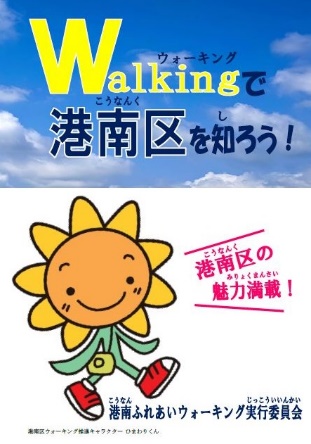 【配布マップ】「Ｗａｌｋｉｎｇで港南区を知ろう！」　【配布場所】　　区役所、地区センター、地域ケアプラザなど　【主催】　　港南ふれあいウォーキング実行委員会・港南区役所　　実行委員会：区保健活動推進員会、区食生活等改善推進員会、　区スポーツ推進委員連絡協議会、区青少年指導員協議会、区シルバークラブ連合会、区障害者団体連絡会問合せ　港南区福祉保健課健康づくり係　電話　８４７－８４３８（５）「ひまわり港南ウォーク７」の更新及び配布について港南区食生活等改善推進員会で企画作成しているウォーキングマップ「ひまわり港南ウォーク」ですが、１０月に新バージョンを発行しました。従来のマップに脇道を加えて、わかりやすい地図にしました。また、親子におすすめの短いコースを１つ加え、全１２コースとなりました。区役所および区内各施設で配布していますので、ぜひ、ご活用ください。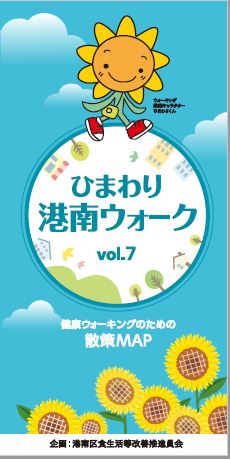 【配布マップ】「ひまわり港南ウォーク７」　【配布場所】　　区役所、地区センター、地域ケアプラザなど問合せ　港南区福祉保健課健康づくり係　電話　８４７－８４３８（６）令和３年「成人の日」を祝うつどいについて【市連】「成人の日」を祝うつどいについては、新型コロナウイルス感染防止対策を講じたうえで、令和３年１月１１日（月・祝）に横浜アリーナ及びパシフィコ横浜ノースの２会場でそれぞれ４回ずつ、計８回の式典を開催します。　また、当日の式典の様子を横浜市ホームページにてライブ配信します。式典の詳しい内容は１２人の新成人からなる実行委員会とともに検討中です。１２月頃に改めてお知らせします。【会場、式典時間、対象区】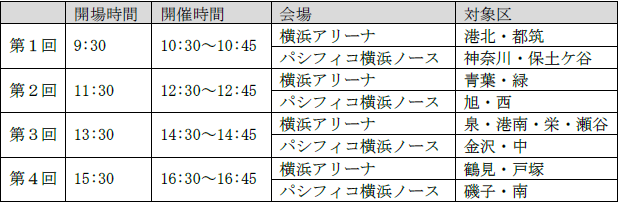 【対象者】平成１２年(２０００年)４月２日から平成１３年(２００１年)４月１日までの出生者で、市内に住民登録をされている方 【例年からの主な変更点】・サーモグラフィーによる検温、アルコール消毒の徹底、ソーシャルディスタンスの確保、参加者のマスク着用等、感染防止対策を行い開催します。・ゲスト等からのお祝いメッセージは、プロローグとして式典開始前に放映し、式典時間を短縮します。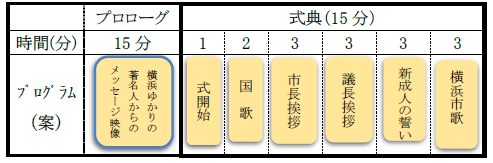 【その他】・今後の感染状況等により、式典が中止となる場合もあります。・入場券は１２月中旬頃に対象者へ郵送します。問合せ　教育委員会事務局生涯学習文化財課　電話　６７１－３２８２（７）第２回港南区協働による地域づくり推進協議会の開催報告について【日時】令和２年９月３０日（水）午前９時３０分から午前１１時３０分まで【場所】港南区役所６階　６０３号会議室【出席者】区連合町内会長連絡協議会、区社会福祉協議会、区民生委員児童委員協議会、区地区社会福祉協議会分科会、区保健活動推進員会、区スポーツ推進委員連絡協議会、区青少年指導員連絡協議会、区消費生活推進員の会、区シルバークラブ連合会、区食生活等改善推進員会、区商店街連合会、区工業会、区役所　の代表者１３名【議題】ア　港南区商店街連合会、港南区工業会における地域や区役所と協働している取組についてイ　地域と事業者等が協働した取組事例紹介及び意見交換【内容】出席した１３団体が、地域と事業者が協働する取組について事例紹介を受けた後、意見交換をしました。【主な意見】・地域の夏祭りを地元商店会など様々な団体が協力してやっている。運営側に若い人が入り、横のつながりができたうえ、規模の大きなお祭りになり非常に良かった。・事業者としても、皆さまと一緒にできることはやりたい。ぜひお声がけしてほしい。・地域も事業者も行政も一緒になって、地域がどうしたら盛り上がるかを考えたい。（８）令和２年度　港南区お天気実験教室の開催について気象予報士の方を講師にお招きし、クイズなどを交えながら地球温暖化の仕組みや異常気象の原因について楽しく学びます。また、港南区で実際に発生した風水害を例に、身の安全を守る方法も教わります。ペットボトルで雲を作る実験など大人気の体験企画も満載なので、親子で環境について考える機会として最適です。事前申込制、参加費は無料です。【対象】港南区在住の小学生とその保護者　各日１０組２０名【日時・場所】ア　令和２年１１月２８日（土） １０時～１１時３０分　港南区役所５階　地域協働ルームイ　令和２年１２月５日（土） １０時～１１時３０分　港南区役所６階　６０１会議室【申込先】参加者氏名、参加希望日、連絡先メールアドレスを記入し以下のアドレスへＥメールにてお申込みください。区政推進課企画調整係Ｅメール：kn-kikaku@city.yokohama.jp【申込締切】令和２年１１月２０日（金）問合せ　港南区区政推進課企画調整係　電話　８４７－８３２８（９）令和２年度　港南区産野菜の秋季直売会の開催について「地産地消の推進」を目的に、区民の皆様に港南区産の野菜を知り、食べるきっかけとしていただくため、港南区産野菜の直売会を港南区総合庁舎１階区民ホールにて開催します。区内農家の方々が、直接皆様に旬の新鮮な野菜を販売します。今回は新たに、指をかざすだけで普段の野菜摂取量をチェックできる「ベジメータ」を使った無料の野菜不足診断も実施します。是非ご来場ください。【日時】１１月２５日（水）、１２月２日（水）、９日（水）、１６日（水）（野菜不足診断は１１月２５日、１２月１６日のみ）いずれも９時３０分から１２時まで　※売切れ次第終了【会場】港南区総合庁舎１階　区民ホール問合せ　港南区区政推進課企画調整係　電話　８４７－８３２８（１０）市民意見募集の実施について　第８期横浜市高齢者保健福祉計画・介護保険事業計画・認知症施策推進計画（よこはま地域包括ケア計画）素案に関する市民意見の募集について【市連】高齢者保健福祉計画・介護保険事業計画は、高齢者に関する各種の保健福祉事業や介護保険制度の円滑な実施に関する総合的な計画として、取り組む課題を明らかにし、目標などを定めた法定計画です。令和３年度から５年度の３か年を計画期間とする、第８期計画の策定にあたり、市民の皆様から広くご意見・ご要望等を伺うため、素案をもとに市民意見を募集します。　【第８期計画の目的】　　団塊の世代が後期高齢者となる２０２５年に向け、地域で支え合いながら、介護・医療が必要になっても安心して生活でき、高齢者が自らの意思で自分らしく生きることができることを目指します。　　また、超高齢社会が更に進展する２０４０年に向け、効率的・効果的な高齢者施策を実施し、老後に対する「不安」を「安心」に変えていきます。【概要】ア　市民意見募集期間令和２年１０月３０日（金）～令和２年１２月４日（金）イ　意見募集及び周知方法・パブリックコメント計画素案をホームページの公表や窓口(＊)で配布し、郵便、ファクシミリ、電子メール等で意見を受け付けます。＊市民情報センター、各区役所、地域ケアプラザ、老人福祉センター、地区センター等・関係団体等への説明連合町内会長連絡協議会、民生委員・児童委員協議会、社会福祉協議会、医師会、病院協会、福祉事業経営者会、老人クラブ連合会等に対して説明を行い、意見を伺います。・広報よこはまへの掲載パブリックコメントの実施について、市版広報よこはま（１０月号）にて周知しています。問合せ　健康福祉局高齢健康福祉課　電話　６７１－３４１２４　各種広報紙・チラシ等の配布・回覧・掲示について（１）自治会町内会長あて送付資料ア　横浜みどりアップ計画【２０１９－２０２３】２０１９年度実績　概要版リーフレットについて【市連】「緑豊かなまち横浜」を次の世代に引き継いでいくために、「横浜みどり税」を財源の一部にして「横浜みどりアップ計画」を推進しています。このたび、同計画の２０１９年度の主な事業実績をまとめたリーフレットと横浜みどり税のチラシを作成しましたのでご報告します。＜環境創造局みどりアップ推進課＞○ 依頼事項一覧※　各連合町内会（連合）、単位自治会町内会（単会）に依頼中の議題を掲載。○ 主な行事日程（令和２年１０月２１日～令和２年１２月３１日）※　地区連合町内会長が出席する主な行事を掲載しています。※　出席依頼は、別途担当部署からいたします。○自治会町内会への配布資料(１０月下旬に自治会町内会指定場所にお届けします)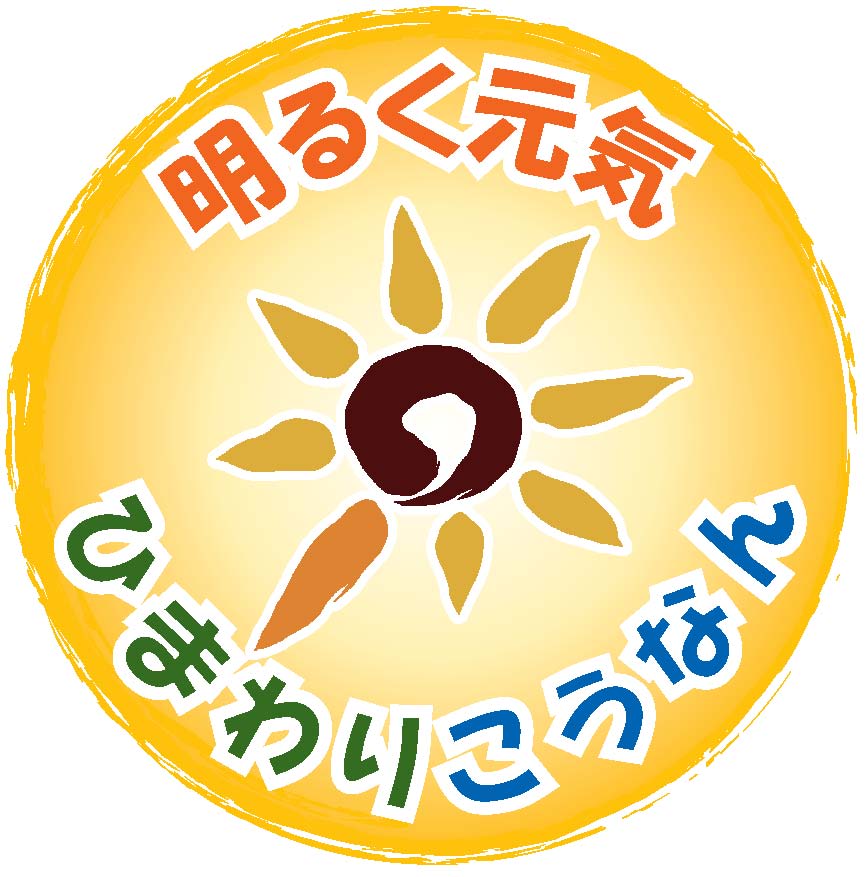 Ｒ２年度Ｒ１年度Ｒ２-Ｒ１年度４月～９月累計排出量(t)１６，９９１１６，３６８６２３４月～９月累計原単位(g)４３４４１８１６Ｒ２年度Ｒ１年度Ｒ２-Ｒ１年度４月～６月累計排出量(t)１３，２２１１２，１５８１，０６３４月～６月累計原単位(g)６７９６２４５５月・金曜日が収集の地域月・金曜日が収集の地域火・土曜日が収集の地域火・土曜日が収集の地域年末１２月２８日（月）まで年末１２月２９日（火）まで年始１月４日（月）から年始１月５日（火）から事業者番号事業者名体験可能事業（一部抜粋）3株式会社tvkコミュニケーションズ・電子掲示板、電子回覧板などの体験・スケジュール管理ツールの紹介・その他、ＩＣＴを活用したコミュニケーションツールの体験等4J:COM（株式会社ジェイコム湘南・神奈川）・スマートフォンやタブレット端末を利用したコミュニケーションツールの体験等5ソフトバンク株式会社・電子掲示板、電子回覧板などの体験・スケジュール管理ツールの紹介・その他、ＩＣＴを活用したコミュニケーションツールの体験等・受講者世代に合わせたアプリ（機能）の体験や紹介6認定特定非営利活動法人こまちぷらす・スケジュール管理ツールの紹介・その他、ＩＣＴを活用したコミュニケーションツールの体験等8特定非営利活動法人まちづくりエージェントSIDE BEACH CITY.・ＩＣＴを活用したコミュニケーションツールの体験等9株式会社イータウン・スケジュール管理ツールの紹介11グローカル・マーケティング株式会社・電子掲示板、電子回覧板などの体験・スケジュール管理ツールの紹介・その他、ＩＣＴを活用したコミュニケーションツールの体験等14株式会社Woo-By.Style・スケジュール管理ツールの紹介・その他、ＩＣＴを活用したコミュニケーションツールの体験等16(特非)横浜コミュニティデザイン・ラボ・電子掲示板、電子回覧板などの体験・無料で使えるスケジュール管理、クラウド共有ツールの紹介・その他、ＩＣＴを活用したコミュニケーションツールの体験等区連会説明議　題依頼先提出期限提出先令和２年２月2-2港南ひまわりプランの推進に関する補助制度について連合令和２年１２月２８日（月）区政推進課地域力推進担当（847-8383）令和２年５月2-1港南区地域で育て子どもたち事業補助金について連合事業実施の１か月前まで地域振興課青少年育成担当（847-8396）令和２年７月2-4令和２年度港南区社会福祉協議会世帯賛助会費納入の協力について単会令和２年１１月３０日（月）港南区社会福祉協議会（841-0256）令和２年７月2-5令和２年度港南区社会福祉協議会世帯賛助会費納入の協力について連合令和２年１２月２５日（金）港南区社会福祉協議会（841-0256）令和２年９月2-1自治会町内会・地区連合町内会アンケート調査へのご協力について【市連】連合　 単会令和２年１０月２３日（金）地域振興課地域運営推進係（847-8391）令和２年９月2-2自治会町内会役員の表彰について単会令和２年１０月３０日（金）地域振興課地域運営推進係（847-8391）令和２年９月2-3赤い羽根共同募金運動並びに年末たすけあい運動の実施について単会令和２年１２月３１日（木）港南区社会福祉協議会（841-0256）令和２年１０月2-1令和２年度「港南区元気な地域づくりフォーラム」で紹介する地域活動事例の募集について連合令和２年１１月３０日（月）区政推進課地域力推進担当（847-8383）令和２年１０月2-2横浜市自治会町内会新しい活動スタイル応援事業の参加申込について【市連】連合第１次締切１１月１０日（火）第２次締切１２月１０日（木）地域振興課地域運営推進係（847-8391）令和２年１０月2-3「港南区安全安心まちづくり推進協議会表彰」及び「こうなん街の美化・３Ｒ夢プラン推進功労者区長表彰」に関する推薦依頼について連合令和２年１２月１１日（金）地域振興課　地域運営推進係　（847-8391）　資源化推進担当　（847-8398）日　時事　業　名会　場主　催１１月８日（日）１１：００～（小学１年～４年生）１４：００～（小学５年～中学３年生）こうなん子どもゆめワールドひまわりの郷こうなん子どもゆめワールド実行委員会１１月２０日（金）１０：００～１７：００天ぷら油の回収区役所１階区民ホール横浜市地球温暖化対策推進協議会（協力：区政推進課）１１月２０日（金）
１３：３０～区連会１１月定例会区役所６階６０３会議室港南区連合町内会長連絡協議会１２月２３日（水）１４：３０～１７：００区連会意見交換会区役所内港南区連合町内会長連絡協議会議　題単会会長回覧板ポスター港南消防署からのお知らせ（「横浜市港南消防団５０周年記念誌」の内容訂正について）○緊急時情報伝達システムに係るアンケートについて該当団体天ぷら油の回収について○○「港南ふれあいウォーキング」の中止と「Ｗａｌｋｉｎｇで港南区を知ろう！」の配布について○「ひまわり港南ウォーク７」の更新及び配布について○令和３年「成人の日」を祝うつどいについて【市連】○第２回港南区協働による地域づくり推進協議会の開催報告について○令和２年度　港南区お天気実験教室の開催について○○令和２年度　港南区産野菜の秋季直売会の開催について○市民意見募集の実施について（第８期横浜市高齢者保健福祉計画・介護保険事業計画・認知症施策推進計画（よこはま地域包括ケア計画）素案に関する市民意見の募集について【市連】）○横浜みどりアップ計画【２０１９－２０２３】２０１９年度実績　概要版リーフレットについて【市連】○